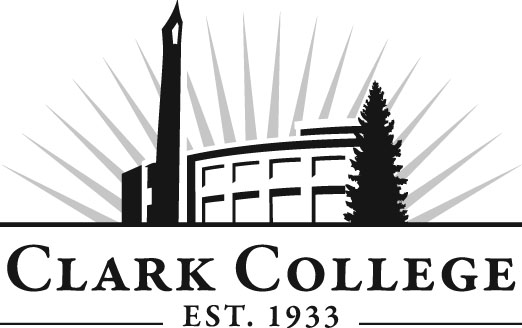 Automotive Tech Advisory CommitteeMeeting AgendaDate: Wednesday, February 18, 2015Time: 6:00 p.m.Meeting Location:  Joan Stout Hall, Room 112Agenda ItemExpected OutcomeTimeCall Meeting to Order – Committee ChairN/AWelcome and Introductions – Committee ChairNew members/guests introduced5 min.Approval of Minutes from Last Meeting – ChairNovember 12, 2015Corrections indicated and/or approval of minutes as written.5 min.Office of Instruction Updates- Advisory Committee Business-Committee rosterAdvisory Committee Recognition event – Weds., March 18, 2015, 7:30 a.m. – 9:00 a.m. Regional economist Scott Bailey will be guest speaker10 min.Director/division chair ReportProgram(s) update NATEF update Equipment Plan Open House 40 min.Work Plan-Committee Chair and Program Director/Division ChairImplement strategies as outlined in work plan.  If necessary, identify work groups.20 min.Old Business-Follow-up- Committee Chair20 min.New BusinessNew business items are addressed by the committee.10 min.Summary of follow-up action items – Committee ChairSummary of follow-up actions communicated to the committee.5 min.Establish next meeting date and adjournment  – Committee ChairMeeting date established.5 min.